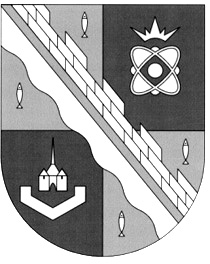                            администрация МУНИЦИПАЛЬНОГО ОБРАЗОВАНИЯ                                             СОСНОВОБОРСКИЙ ГОРОДСКОЙ ОКРУГ  ЛЕНИНГРАДСКОЙ ОБЛАСТИ                             постановление                                                          от 05/04/2024 № 802О мерах пожарной безопасности на территории муниципального образования Сосновоборский городской округ Ленинградской области в весенне-летний пожароопасный период 2024 годаВо исполнение Федерального закона РФ от 21.12.1994 № 69-ФЗ «О пожарной безопасности», руководствуясь Федеральным законом от 06.10.2003 № 131-ФЗ «Об общих принципах организации местного самоуправления в Российской Федерации», Постановлением Правительства РФ от 16.09.2020 № 1479 «Об утверждении Правил противопожарного режима в Российской Федерации» и для предотвращения возникновения пожаров, администрация Сосновоборского городского округа п о с т а н о в л я е т:1. На период устойчивой сухой, жаркой и ветреной погоды, а также при введении особого противопожарного режима запретить на территории Сосновоборского городского округа использование открытого огня для приготовления пищи вне специально отведенных и оборудованных для этого мест, а также сжигание мусора, травы, листвы и иных отходов, материалов и изделий. На территориях дачных, садоводческих, огороднических объединений, гаражных и лодочных кооперативов и на сопредельных с ними территориях, категорически запретить неконтролируемое выжигание сухой травы. 2. Руководителям предприятий и организаций Сосновоборского городского округа, независимо от форм собственности, руководителям дачных, садоводческих, огороднических некоммерческих объединений граждан, гаражных и лодочных кооперативов и индивидуальным предпринимателям:2.1. Организовать и в течение всего пожароопасного периода проводить разъяснительную работу среди работников организаций о необходимости соблюдения мер пожарной безопасности на территориях организаций, кооперативов и на прилегающих к ним территориям, требовать от них выполнения мер пожарной безопасности.2.2. Содержать источники наружного противопожарного водоснабжения и подъезды к ним в соответствии с установленными требованиями.2.3. В период со дня схода снежного покрова до установления дождливой осенней погоды или образования снежного покрова обеспечить очистку территорий предприятий, дачных, садоводческих и огороднических объединений, прилегающих к лесу, от сухой травянистой растительности, пожнивных остатков, валежника, порубочных остатков, мусора и других горючих материалов на полосе шириной не менее 10 метров от леса либо отделить лес противопожарной минерализованной полосой шириной не менее 1,4 метра или иным противопожарным барьером.2.4. Содержать в исправном состоянии звуковую систему оповещения своих сотрудников и населения о пожаре.2.5. Организовать наблюдение за пожарной обстановкой в лесных массивах, прилегающих к территориям предприятий, дачных, садоводческих и огороднических некоммерческих объединений граждан, гаражных и лодочных кооперативов.3. Рекомендовать руководителям садоводческих, огородных и дачных некоммерческих объединений граждан.3.1. Сформировать добровольные пожарные формирования (дружины), основной задачей которых определить проведение организационно-технических мероприятий по профилактике пожаров, а также непосредственное участие в их ликвидации на начальной стадии.3.2. До начала пожароопасного периода подготовить (откорректировать) паспорта пожарной безопасности на каждое садоводческое, огородническое и дачное некоммерческое объединение, подверженное угрозе лесных пожаров.3.3. Контролировать и требовать укомплектования первичными средствами пожаротушения и противопожарным инвентарем помещений и строений, принадлежащих гражданам.4. Предложить филиалу ЛОГБУ «Ленобллес» - Ломоносовское лесничество обеспечить оперативное информирование единой дежурно-диспетчерской службы Сосновоборского городского округа о возникновении пожаров вблизи границ муниципального образования и ходе их ликвидации.5. Рекомендовать 37 ПСО ФПС ГПС ГУ МЧС России по Ленинградской области (Кононенко А.А.):5.1. Обеспечить готовность сил и средств 37 ПСО ФПС ГПС ГУ МЧС России по Ленинградской области к тушению пожаров на территории муниципального образования.6. Рекомендовать ОНД и ПР г.Сосновый Бор УНД и ПР ГУ МЧС России по Ленинградской области (Суслов А.А.):6.1. Организовать контроль за неукоснительным выполнением требований Правил противопожарного режима руководителями садоводческих, огородных, дачных, лодочных и гаражных некоммерческих объединений граждан, расположенных на территории Сосновоборского городского округа.6.2. Оказать методическую помощь руководству садоводческих, огородных, дачных, гаражных и лодочных некоммерческих объединений граждан в создании добровольных пожарных формирований.7. Предложить ОМВД России по г.Сосновый Бор Ленинградской области                   (Захаров С.М.):7.1. Обеспечить участие личного состава в наблюдении за пожарной обстановкой в местах несения службы и оперативное информирование единой дежурно-диспетчерской службы Сосновоборского городского округа об обнаружении признаков пожаров и возгораний.7.2. Организовать проведение соответствующего ежедневного инструктажа заступающего на службу личного состава.8. Предложить руководству ОМВД России по г.Сосновый Бор Ленинградской области (Захаров С.М.) и ОНД и ПР г.Сосновый Бор УНД и ПР ГУ МЧС России по Ленинградской области (Суслов А.А.):8.1. Создать совместную оперативную группу из числа сотрудников своих подразделений для патрулирования в местах массового отдыха населения, в садоводческих и дачных некоммерческих объединениях граждан прилегающих к лесам и подверженных угрозе перехода природных пожаров и для контроля за обстановкой и действиями граждан, находящихся в лесопарковых зонах.8.2. Обеспечить выполнение дополнительных требований пожарной безопасности при введении на территории Сосновоборского городского округа особого противопожарного режима.9. СМБУ «Спецавтотранс» (Брусов В.М.) на период высокой пожарной опасности и до особого распоряжения организовать круглосуточную постоянную готовность не менее двух поливомоечных машины. При возникновении пожаров в лесных массивах обеспечить выделение указанной техники в срок не более 2-х часов для подвоза воды к очагам пожаров по заявкам диспетчера 37 ПСО ФПС ГПС ГУ МЧС России по Ленинградской области. 10. Руководителям управляющих компаний жилищно-коммунального хозяйства Сосновоборского городского округа:10.1. Обеспечить своевременный вывоз мусора из жилой зоны. 10.2. В срок до 11.05.2024 провести инструктаж нанимателей, арендаторов и собственников жилых помещений о порядке их содержания и эксплуатации инженерного оборудования.11. Комитету образования Сосновоборского городского округа (Шустрова Н.Н.) совместно с ОНД и ПР г.Сосновый Бор УНД и ПР ГУ МЧС России по Ленинградской области в срок до 22.05.2024 организовать проведение в образовательных организациях разъяснительной работы среди обучающихся по соблюдению правил пожарной безопасности в лесах, особенно в период проведения летних каникул.12. Отделу гражданской защиты комитета по общественной безопасности и информации администрации (Парамонов Р.Ю.):12.1. Совместно с отделом по связям с общественностью администрации (пресс-центр) комитета по общественной безопасности и информации (Чичиндаева Т.В.) организовать в средствах массовой информации информационно-разъяснительную работу по повышению бдительности, соблюдению требований Правил противопожарного режима в лесах, мерам личной безопасности населения и по действиям при возникновении пожаров. Своевременно доводить сведения о пожарной обстановке на территории муниципального образования Сосновоборский городской округ. 12.2. Обеспечить взаимодействие организаций и сил, привлекаемых для тушения массовых лесных и торфяных пожаров на территории муниципального образования.12.3. Организовать сбор информации о пожарной обстановке, складывающейся на территории муниципального образования Сосновоборский городской округ, взаимный обмен информацией с отделами ГО и ЧС администраций Ломоносовского и Кингисеппского муниципальных районов и предоставление информации в ГУ МЧС России по Ленинградской области.13. Общему отделу администрации обнародовать настоящее постановление на электронном сайте городской газеты «Маяк».14. Отделу по связям с общественностью администрации (пресс-центр) комитета по общественной безопасности и информации разместить настоящее постановление на официальном сайте Сосновоборского городского округа.15. Настоящее постановление вступает в силу со дня официального обнародования.16. Контроль за исполнением постановления возложить на заместителя главы администрации по безопасности, правопорядку и организационным вопросам
Рахматова А.Ю.Глава Сосновоборского городского округа                                                             М.В. Воронков